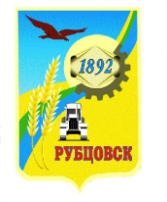 Администрация города Рубцовска Алтайского краяПОСТАНОВЛЕНИЕ21.02.2019 № 374.О внесении изменений в постановление Администрации города Рубцовска Алтайского края от 22.07.2014 № 3124 «Об утверждении муниципальной программы «Социальная поддержка граждан города Рубцовска» на 2015 – 2020 годы» (с изменениями) В соответствии с решением Рубцовского городского Совета депутатов Алтайского края от 04.12.2018  № 223 «О внесении изменений в решение Рубцовского городского Совета депутатов Алтайского края от 21 декабря . № 76 «О бюджете муниципального образования город Рубцовск Алтайского края на 2018 год» и от 20.12.2018 № 224 «О бюджете муниципального образования город Рубцовск Алтайского края на 2019 год», постановлением Правительства Российской Федерации от 30.04.2014 № 400 «О формировании индексов изменения размера платы граждан за коммунальные услуги в Российской Федерации», во исполнение статьи 159 Жилищного кодекса Российской Федерации, руководствуясь Порядком разработки, реализации и оценки эффективности муниципальных программ муниципального образования город Рубцовск Алтайского края, утвержденным постановлением Администрации города Рубцовска Алтайского края от 14.10.2016 № 4337, ПОСТАНОВЛЯЮ:1. Внести изменения в постановление Администрации города Рубцовска Алтайского края от 22.07.2014 № 3124 «Об утверждении муниципальной программы «Социальная поддержка граждан города Рубцовска» на 2015-2020 годы» (с изменениями, внесенными постановлениями Администрации города Рубцовска Алтайского  края от 20.02.2016 № 843, от 14.02.2017 № 438, от 11.07.2017 № 2185, от 27.12.2017 № 5834), изложив приложение к постановлению в новой редакции (приложение).2. Разместить настоящее постановление на официальном сайте Администрации города Рубцовска Алтайского края в информационно-телекоммуникационной сети «Интернет».3. Контроль за исполнением настоящего постановления возложить на и.о. заместителя Главы Администрации города Рубцовска Алтайского края     Мищерина А.А.Глава города Рубцовска 	Д.З. ФельдманПриложение к постановлению Администрации города Рубцовска Алтайского краяот 21.02.2019 № 374«Приложение к постановлению Администрации города Рубцовска Алтайского краяот 22.07.2014 № 3124Муниципальная программа«Социальная поддержка граждан города Рубцовска» на 2015 – 2020 годыПАСПОРТмуниципальной программы«Социальная поддержка граждан города Рубцовска»на 2015 – 2020 годы (далее – Программа)1. Общая характеристика сферы реализации ПрограммыСоциальная защита населения является составной частью государственной социальной политики и направлена на повышение уровня жизни малоимущих слоев населения. По данным управления социальной защиты населения по городу Рубцовску и Рубцовскому району на 01.01.2014 32881 человек имели доход ниже установленного прожиточного минимума, что составляет 22,3% от общего числа населения. К числу нуждающихся в социальной поддержке относятся многие группы населения города. Это семьи с несовершеннолетними детьми (многодетные, неполные, воспитывающие детей – инвалидов), семьи, в которых один или оба родителя являются инвалидами, неработающие инвалиды, одинокие и одиноко проживающие пенсионеры, получающие пенсию в минимальном размере, граждане, оказавшиеся в трудной жизненной ситуации, и в связи с возникновением чрезвычайных ситуаций на территории города Рубцовска.Предусмотренные на федеральном уровне социальные гарантии и меры социальной поддержки не в состоянии обеспечить безусловную социальную защищенность всех нуждающихся в ней граждан. Низкий уровень жизни отдельных категорий граждан при постоянном увеличении потребительских цен на все виды товаров и услуг является основной причиной роста социальной напряженности, в связи с этим эффективность решения социальных проблем на уровне местного самоуправления приобретает все большую актуальность.В 2011 - 2014 годах в городе Рубцовске наряду с другими нормативными правовыми актами социальная поддержка осуществлялась в рамках муниципальной целевой программы «Социальная поддержка малоимущих граждан и малоимущих семей с детьми города Рубцовска» на 2011 – 2013 годы, которая была пролонгирована на 2014 год. Цель и задачи Программы соответствуют основным приоритетам социально–экономического развития Алтайского края и города Рубцовска, они направлены на повышение качества жизни населения путем оказания адресной социальной помощи малоимущим гражданам, малоимущим семьям с детьми, гражданам, попавшим в трудную жизненную ситуацию. Объем средств из различных источников финансирования, затраченных на реализацию мероприятий Программы, составил в 2011 году - 1479,6 тыс. руб., в 2012 году - 2054,91 тыс. руб., в 2013 году – 4574,68 тыс. руб. Помощь получили в 2011 году - 23546 человек (65% от числа малоимущих граждан города), в 2012 году - 22870 человек (66,7%), в 2013 году – 22908 человек (75,4%).  Привлечение финансовых средств бюджета города позволило увеличить объемы предоставляемой помощи.Основными проблемами в сфере реализации Программы является:объем выделяемых средств из бюджета города недостаточен для полного охвата нуждающихся в помощи;количество граждан, нуждающихся в помощи, гораздо выше количества граждан, которым оказана помощь. В дальнейшем планируется развитие Программы за счет привлечения индивидуальных предпринимателей. В настоящее время обслуживание граждан происходит в одном магазине и бане, что не совсем удобно клиентам которые проживают в отдаленности. При взаимодействии с индивидуальными предпринимателями возможно расширение сети магазинов, в которых будут обслуживаться граждане, нуждающиеся социальной в помощи. 2. Приоритетные направления реализации Программы, цель и задачи, описание основных ожидаемых конечных результатов Программы, сроки её реализацииПриоритетные направления реализации Программы определены государственной программой Алтайского края «Социальная поддержка граждан» на 2014-2020 годы, утвержденной постановлением Администрации Алтайского края от 14.01.2014 № 7, которые направлены на: формирование благоприятной социальной среды, создающей условия для комфортного и безопасного проживания, обеспечивающей устойчивый экономический рост, способствующий повышению благосостояния и качества жизни населения;повышение эффективности системы предоставления мер социальной поддержки отдельным группам населения;усиление адресности предоставляемой социальной помощи;обеспечение адресной поддержки малоимущим гражданам и гражданам, оказавшимся в трудной жизненной ситуации, а также в связи с возникновением чрезвычайных ситуаций на территории города;снижение социальной напряженности в городе.Цель Программы: повышение уровня жизни граждан города Рубцовска через оказание адресной социальной помощи малоимущим гражданам, малоимущим семьям с детьми, гражданам, попавшим в трудную жизненную ситуацию. Достижение данной цели будет осуществляться путем решения следующих задач:предоставление малоимущим гражданам, малоимущим семьям с детьми, гражданам, попавшим в трудную жизненную ситуацию, адресной социальной помощи в натуральной форме;предоставление малоимущим гражданам, малоимущим семьям с детьми, гражданам, попавшим в трудную жизненную ситуацию, адресной социальной помощи в виде социальных услуг и денежных выплат;предоставление гражданам адресной помощи в виде денежных выплат в связи с возникновением чрезвычайной ситуации на территории города; содействие трудоустройству граждан, испытывающих трудности в поиске работы;организация и проведение мероприятий в области социальной политики;предоставление дополнительных мер социальной поддержки в целях соблюдения предельных (максимальных) индексов изменения размера вносимой гражданами платы за коммунальные услуги.Реализация мероприятий Программы будет способствовать снижению уровня бедности, повышению уровня и качества жизни населения, снижению уровня безработицы и социальной напряженности в городе.Показателями результативности Программы являются индикаторы Программы.Показатель «Доля малоимущих граждан, получивших социальную помощь от общего числа малоимущих граждан, зарегистрированных в управлении социальной защиты населения по городу Рубцовску», к 2020 году планируется довести до 61,8%.Количество малоимущих граждан, получивших адресную социальную помощь, увеличивается по сравнению с годом разработки Программы на 100 человек ежегодно, в результате чего снизится количество малоимущих граждан в городе Рубцовске Алтайского края.Сумма денежных выплат гражданам в связи с возникновением чрезвычайной ситуации на территории города Рубцовска Алтайского края в результате подтопления  грунтовыми водами с 14 апреля 2017 года в 2017 году единовременно составляла 30000 тыс. руб.Сведения об индикаторах Программы представлены в таблице 1.Таблица № 1Сведения об индикаторах Программы и их значенияхРасчет показателя п.2 «Доля малоимущих граждан, получивших социальную помощь от общего числа малоимущих граждан, зарегистрированных в управлении социальной защиты населения по городу Рубцовску» производится по формуле: ДМ=М1:М2, гдеМ1 – общее количество малоимущих граждан города Рубцовска, состоящих на учете в управлении социальной защиты населения города Рубцовска и Рубцовского района,М2 – количество граждан, получивших социальную помощь. Срок реализации Программы 2015-2020 годы, без деления на этапы.3. Обобщенная характеристика мероприятий ПрограммыВ рамках реализации Программы будут реализованы мероприятия, направленные на организацию своевременной адресной социальной помощи, малоимущим семьям с детьми, гражданам, попавшим в трудную жизненную ситуацию и в связи с возникновением чрезвычайной ситуации на территории города, на совершенствование сферы предоставления социальной помощи.Для снижения социальной напряженности предоставляются дополнительные меры социальной поддержки потребителям коммунальных услуг, предоставляемых ОАО «РЖД» в лице Западно-Сибирской дирекции по тепловодоснабжению – структурного подразделения Центральной дирекции по тепловодоснабжению – филиала ОАО «РЖД», расположенных по адресу: г. Рубцовск, ул. Путевая, д.23,  д. 5, в целях соблюдения предельных (максимальных) индексов изменения размера вносимой гражданами платы за коммунальные услуги. Система программных мероприятий позволит ежегодно повышать качественные показатели социального положения граждан города, а использование программно-целевого метода даст возможность последовательно осуществлять меры по повышению качества жизни горожан.Реализация мероприятий Программы будет способствовать снижению уровня бедности, повышению уровня и качества жизни населения, снижению уровня безработицы и социальной напряженности.Перечень мероприятий Программы представлен в таблице 2.Таблица № 2Перечень мероприятий Программы4. Общий объем финансовых ресурсов, необходимых для реализации ПрограммыФинансирование Программы осуществляется за счет средств: краевого бюджета - в соответствии с законом Алтайского края о краевом бюджете на соответствующий финансовый год и на плановый период; бюджета города - в соответствии с решением Рубцовского городского Совета депутатов Алтайского края о бюджете муниципального образования город Рубцовск Алтайского края на соответствующий финансовый год и на плановый период и внебюджетных источников (индивидуальные предприниматели, организации города).Общий объем финансирования Программы за 2015-2020 годы составит 39314,3 тыс. руб., из них:за счет средств краевого бюджета - 100,0 тыс. руб., за счет средств бюджета города – 38824,3 тыс. руб.,за счет внебюджетных источников – 390,0 тыс. руб.Объемы и источники финансирования представлены в таблице 3.Таблица № 3Объемы и источники финансировании ПрограммыОбъем финансирования Программы подлежит ежегодному уточнению в соответствии с утвержденным бюджетом города на очередной финансовый год.5. Анализ рисков реализации Программы и описание мер управления рисками реализации ПрограммыНа основе анализа мероприятий, предлагаемых для реализации в рамках Программы, выделены следующие риски ее реализации:макроэкономические и финансовые риски, связанные с возможными кризисными явлениями в экономике страны, Алтайского края. Возникновение данных рисков может привести к недофинансированию запланированных мероприятий. Минимизация данных рисков предусматривается мероприятиями Программы, направленными на совершенствование предоставлении мер социальной поддержки отдельных категорий граждан путем усиления адресности их предоставления с учетом нуждаемости; социальные риски, связанные с дефицитом кадров системы социальной поддержки граждан, отсутствием необходимых для реализации Программы научных исследований и разработок как на федеральном и региональном, так и на муниципальном уровне.Минимизация данных рисков будет способствовать разработке и внедрению регламентов предоставления социальных услуг;информационные риски в связи с отсутствием или частичной недостаточностью исходной отчетности и прогнозной информации, используемой в процессе разработки и реализации Программы. С целью управления информационными рисками в ходе реализации Программы будет проводиться работа, направленная на: использование статистических показателей, обеспечивающих объективность оценки хода и результатов реализации Программы;мониторинг и оценку исполнения целевых показателей (индикаторов) Программы, выявление факторов риска, оценку их значимости.6. Оценка эффективности реализации Программы	Оценка реализации Программы определяется на основании методики приложения 2 к Порядку разработки, реализации и оценки эффективности муниципальных программ, утвержденным постановлением Администрации города Рубцовска Алтайского края от 14.10.2016 № 4337.7. Механизм реализации ПрограммыРеализация программы осуществляется соисполнителями Программы путем координации и взаимодействия с участниками Программы. Мероприятия Программы осуществляются путем реализации следующего механизма:совершенствование нормативного правового обеспечения государственной политики в сфере предоставления мер социальной  поддержки малоимущим гражданам, малоимущим семьям с детьми, гражданам, попавшим в трудную жизненную ситуацию;совершенствование организационной структуры, финансового, материально-технического, информационного и ресурсного обеспечения;разграничение полномочий и ответственности исполнителя и участников муниципальной программы в соответствии с Порядком разработки, реализации и оценки эффективности муниципальных программ, утвержденным постановлением Администрации города Рубцовска Алтайского края от 14.10.2016 № 4337.Ежеквартально до 10 числа месяца, следующего за отчетным кварталом, участники и исполнители Программы в пределах своей компетенции предоставляют необходимую информацию ответственному исполнителю Программы. Ответственный исполнитель до 15 числа месяца, следующего за отчетным кварталом, на основании представленной информации заполняет форму мониторинга Программы,  и направляет в отдел бухгалтерского учета и отчетности Администрации города Рубцовска.Годовой отчет о ходе реализации и оценке эффективности Программы подготавливается ответственным исполнителем совместно с исполнителями Программы до 10 числа февраля года, следующего за отчетным, и направляется в отдел экономического развития и ценообразования Администрации города Рубцовска и комитет по финансам, налоговой и кредитной политике Администрации города Рубцовска Алтайского края.Совершенствование действующей нормативной правовой  базы будет осуществляться регулярно с учетом накопленной правоприменительной практики и последовательного повышения требований, предъявляемых к деятельности, связанной с реализацией мер в сфере социальной защиты населения.». Начальник отдела по организации управления и работе с обращениями Администрации города Рубцовска	А.В.ИнютинаОтветственный исполнитель ПрограммыАдминистрация города Рубцовска Алтайского края (далее - Администрация города Рубцовска) Соисполнители Программы Управление социальной защиты населения по городу Рубцовску и Рубцовскому району (далее – УСЗН) Участники Программы Граждане муниципального образования город Рубцовск Алтайского краяПодпрограммы ПрограммыПодпрограммы не предусмотреныПрограммно-целевые инструменты Программы Жилищный кодекс Российской Федерации от 29.12.2004 № 188-ФЗ;Федеральный закон от 17.07.1999 № 178-ФЗ «О государственной социальной помощи»;Федеральный закон от 05.04.2003 № 44-ФЗ «О порядке учета доходов и расчета среднедушевого дохода семьи и дохода одиноко проживающего гражданина для признания их малоимущими и оказания им государственной социальной помощи»;закон Российской Федерации от 19.04.1991 № 1032-1 «О занятости населения в Российской Федерации»;постановление Правительства Российской Федерации от 20.08.2003 № 12 «О перечне видов доходов, учитываемых при расчете среднедушевого дохода семьи и дохода одиноко проживающего гражданина для оказания им государственной социальной помощи»;постановление Правительства Российской Федерации от 30.04.2014 № 400 «О формировании индексов изменения размера платы граждан за коммунальные услуги в Российской Федерации»;закон Алтайского края от 09.11.2004 № 6-ЗС «О порядке установления величины прожиточного минимума в Алтайском крае»;постановление Администрации Алтайского края от 14.01.2014 № 7 «Об утверждении государственной программы Алтайского края «Социальная поддержка граждан» на 2014-2020 годы»;другие законы и нормативные правовые акты Российской Федерации, Алтайского края и муниципального образования город Рубцовск Алтайского краяЦель ПрограммыОказание адресной социальной помощи малоимущим гражданам, малоимущим семьям с детьми, гражданам, попавшим в трудную жизненную ситуацию в связи с возникновением чрезвычайных ситуаций на территории городаЗадачи Программы Предоставление малоимущим гражданам, малоимущим семьям с детьми, гражданам, попавшим в трудную жизненную ситуацию, адресной социальной помощи в натуральной форме;преставление малоимущим гражданам, малоимущим семьям с детьми, гражданам, попавшим в трудную жизненную ситуацию, адресной социальной помощи в виде социальных услуг и денежных выплат;содействие трудоустройству граждан, испытывающих трудности в поиске работы;организация и проведение мероприятий в области социальной политики;предоставление гражданам адресной помощи в виде денежных выплат в связи с возникновением чрезвычайной ситуации на территории города;предоставление дополнительных мер социальной поддержки в целях соблюдения предельных (максимальных) индексов изменения размера вносимой гражданами платы за коммунальные услугиЦелевые индикаторы и показатели ПрограммыКоличество малоимущих граждан, получивших адресную социальную помощь;для малоимущих граждан, получивших социальную помощь от общего числа малоимущих граждан, зарегистрированных в УСЗН по городу Рубцовску;количество граждан, получивших государственные услуги в сфере содействия занятости;сумма денежных выплат гражданам в связи с возникновением чрезвычайной ситуации на территории города Рубцовска Алтайского края в результате подтопления  грунтовыми водамиСрок и этапы реализации Программы2015 – 2020 годы.Этапы не предусмотреныОбъемы и источники финансирования ПрограммыОбъем финансирования Программы на 2015 – 2020 годы составляет 39314,3 тыс. руб., из них:за счет средств бюджета города – 38824,3 тыс. руб., в том числе по годам:2015 год - 1650,0 тыс. руб.;2016 год - 1410,0 тыс. руб.;2017 год – 32390,0 тыс. руб.;2018 год – 974,3 тыс. руб.;2019 год – 750,0 тыс. руб.;2020 год – 1650,0 тыс. руб.за счет средств краевого бюджета – 100,0 тыс. руб., в том числе по годам:2015 год - 15,0 тыс. руб.;2016 год - 15,0 тыс. руб.;2017 год – 17,0 тыс. руб.;2018 год – 17,0 тыс. руб.;2019 год - 18,0 тыс. руб.;2020 год – 18,0 тыс. руб.за счет внебюджетных источников - 390,0 тыс. руб. в том числе по годам:2015 год - 60,0 тыс. руб.;2016 год - 60,0 тыс. руб.;2017 год – 65,0 тыс. руб.;2018 год – 65,0 тыс. руб.;2019 год - 70,0 тыс. руб.;2020 год – 70,0 тыс. руб.Объем финансирования Программы подлежит ежегодному уточнению при формировании краевого, городского бюджетов на очередной финансовый годОжидаемые реализации Программы Увеличение числа малоимущих граждан, получивших социальную помощь с 20000 человек в 2014 году, до 20600 человек в 2020 году;увеличение доли малоимущих граждан, получивших социальную помощь, от общего числа малоимущих граждан города с 60% в 2014 году, до 61,8% в 2020 году;сохранение количества граждан, получивших государственные услуги в сфере содействия занятости, на уровне 5 человек в год;предоставление гражданам адресной помощи в виде денежных выплат в связи с возникновением чрезвычайной ситуации на территории города Рубцовска Алтайского края в результате подтопления  грунтовыми водами№Наименование индикатора (показателя)Ед. изм.Значение по годамЗначение по годамЗначение по годамЗначение по годамЗначение по годамЗначение по годамЗначение по годамЗначение по годам№Наименование индикатора (показателя)Ед. изм.Год, предшествующий году разработки муниципальной программы (факт)2013Год разработки муниципальной программы (оценка)2014Годы реализации муниципальной программыГоды реализации муниципальной программыГоды реализации муниципальной программыГоды реализации муниципальной программыГоды реализации муниципальной программыГоды реализации муниципальной программы№Наименование индикатора (показателя)Ед. изм.Год, предшествующий году разработки муниципальной программы (факт)2013Год разработки муниципальной программы (оценка)20142015 год2016 год2017 год2018 год2019 год2020год1234567891011Муниципальная программа «Социальная поддержка  граждан  города Рубцовска» на 2015 – 2020 годыМуниципальная программа «Социальная поддержка  граждан  города Рубцовска» на 2015 – 2020 годыМуниципальная программа «Социальная поддержка  граждан  города Рубцовска» на 2015 – 2020 годыМуниципальная программа «Социальная поддержка  граждан  города Рубцовска» на 2015 – 2020 годыМуниципальная программа «Социальная поддержка  граждан  города Рубцовска» на 2015 – 2020 годыМуниципальная программа «Социальная поддержка  граждан  города Рубцовска» на 2015 – 2020 годыМуниципальная программа «Социальная поддержка  граждан  города Рубцовска» на 2015 – 2020 годыМуниципальная программа «Социальная поддержка  граждан  города Рубцовска» на 2015 – 2020 годыМуниципальная программа «Социальная поддержка  граждан  города Рубцовска» на 2015 – 2020 годыМуниципальная программа «Социальная поддержка  граждан  города Рубцовска» на 2015 – 2020 годыМуниципальная программа «Социальная поддержка  граждан  города Рубцовска» на 2015 – 2020 годы1.Количество малоимущих граждан, получивших адресную социальную помощьчел.22908200002010020200203002040020500206002.Доля малоимущих граждан, получивших социальную помощь от общего числа малоимущих граждан, зарегистрированных в управлении социальной защиты населения по городу Рубцовску%75,460,060,360,660,961,261,561,83.Количество граждан, получивших государственные услуги в сфере содействия занятостичеловек555555554.Сумма денежных выплат гражданам в связи с возникновением чрезвычайной ситуации на территории города Рубцовска Алтайского края в результате подтопления  грунтовыми водами.тыс. руб.000030000000№ п/пЦель, задачи, мероприятияОжидаемый результатИсполнители  программы Сумма расходов, тыс. рублейСумма расходов, тыс. рублейСумма расходов, тыс. рублейСумма расходов, тыс. рублейСумма расходов, тыс. рублейСумма расходов, тыс. рублейСумма расходов, тыс. рублейИсточники финанси-рования№ п/пЦель, задачи, мероприятияОжидаемый результатИсполнители  программы 2015 год2016 год2017 год2018 год2019 год2020 годВсего Источники финанси-рования1.Цель – Оказание адресной социальной помощи малоимущим гражданам, малоимущим семьям с детьми, гражданам, попавшим в трудную жизненную ситуацию в связи с возникновением чрезвычайных ситуаций на территории городаУвеличение по сравнению с 2014 г. числа малоимущих граждан, повысивших доход за счет помощи, оказанной в натуральной форме, в виде социальных услуг, содействие в реабилитации социально незащищенных граждан, трудоустройство на условиях временной занятости 5 чел. в годАдминистрация города Рубцовска,управление социальной защиты населения по городу Рубцовску и Рубцовскому району, «Центр занятости населения»  г.Рубцовска, предприятия города, предоставляющие услуги бани1725,01485,032472,01056,3838,01738,039314,3Всего 1.Цель – Оказание адресной социальной помощи малоимущим гражданам, малоимущим семьям с детьми, гражданам, попавшим в трудную жизненную ситуацию в связи с возникновением чрезвычайных ситуаций на территории городаУвеличение по сравнению с 2014 г. числа малоимущих граждан, повысивших доход за счет помощи, оказанной в натуральной форме, в виде социальных услуг, содействие в реабилитации социально незащищенных граждан, трудоустройство на условиях временной занятости 5 чел. в годАдминистрация города Рубцовска,управление социальной защиты населения по городу Рубцовску и Рубцовскому району, «Центр занятости населения»  г.Рубцовска, предприятия города, предоставляющие услуги банив том числе: 1.Цель – Оказание адресной социальной помощи малоимущим гражданам, малоимущим семьям с детьми, гражданам, попавшим в трудную жизненную ситуацию в связи с возникновением чрезвычайных ситуаций на территории городаУвеличение по сравнению с 2014 г. числа малоимущих граждан, повысивших доход за счет помощи, оказанной в натуральной форме, в виде социальных услуг, содействие в реабилитации социально незащищенных граждан, трудоустройство на условиях временной занятости 5 чел. в годАдминистрация города Рубцовска,управление социальной защиты населения по городу Рубцовску и Рубцовскому району, «Центр занятости населения»  г.Рубцовска, предприятия города, предоставляющие услуги бани-------Федеральный бюджет1.Цель – Оказание адресной социальной помощи малоимущим гражданам, малоимущим семьям с детьми, гражданам, попавшим в трудную жизненную ситуацию в связи с возникновением чрезвычайных ситуаций на территории городаУвеличение по сравнению с 2014 г. числа малоимущих граждан, повысивших доход за счет помощи, оказанной в натуральной форме, в виде социальных услуг, содействие в реабилитации социально незащищенных граждан, трудоустройство на условиях временной занятости 5 чел. в годАдминистрация города Рубцовска,управление социальной защиты населения по городу Рубцовску и Рубцовскому району, «Центр занятости населения»  г.Рубцовска, предприятия города, предоставляющие услуги бани15,015,017,017,018,018,0100,0Краевой бюджет 1.Цель – Оказание адресной социальной помощи малоимущим гражданам, малоимущим семьям с детьми, гражданам, попавшим в трудную жизненную ситуацию в связи с возникновением чрезвычайных ситуаций на территории городаУвеличение по сравнению с 2014 г. числа малоимущих граждан, повысивших доход за счет помощи, оказанной в натуральной форме, в виде социальных услуг, содействие в реабилитации социально незащищенных граждан, трудоустройство на условиях временной занятости 5 чел. в годАдминистрация города Рубцовска,управление социальной защиты населения по городу Рубцовску и Рубцовскому району, «Центр занятости населения»  г.Рубцовска, предприятия города, предоставляющие услуги бани1650,01410,032390,0974,3750,01650,038824,3Бюджет города 1.Цель – Оказание адресной социальной помощи малоимущим гражданам, малоимущим семьям с детьми, гражданам, попавшим в трудную жизненную ситуацию в связи с возникновением чрезвычайных ситуаций на территории городаУвеличение по сравнению с 2014 г. числа малоимущих граждан, повысивших доход за счет помощи, оказанной в натуральной форме, в виде социальных услуг, содействие в реабилитации социально незащищенных граждан, трудоустройство на условиях временной занятости 5 чел. в годАдминистрация города Рубцовска,управление социальной защиты населения по городу Рубцовску и Рубцовскому району, «Центр занятости населения»  г.Рубцовска, предприятия города, предоставляющие услуги бани60,060,065,065,070,070,0390,0Внебюджетные источники 2.Задача 1. Предоставление малоимущим гражданам, малоимущим семьям с детьми, гражданам, попавшим в трудную жизненную ситуацию, адресной социальной помощи в натуральной формеУвеличение по сравнению с 2014 годом числа малоимущих граждан, повысивших доход за счет помощи, оказанной в натуральной формеАдминистрация города Рубцовска,управление социальной защиты населения по городу Рубцовску и  Рубцовскому району100,0100,0110,0100,0100,0100,0610,0Всего 2.Задача 1. Предоставление малоимущим гражданам, малоимущим семьям с детьми, гражданам, попавшим в трудную жизненную ситуацию, адресной социальной помощи в натуральной формеУвеличение по сравнению с 2014 годом числа малоимущих граждан, повысивших доход за счет помощи, оказанной в натуральной формеАдминистрация города Рубцовска,управление социальной защиты населения по городу Рубцовску и  Рубцовскому районув том числе: 2.Задача 1. Предоставление малоимущим гражданам, малоимущим семьям с детьми, гражданам, попавшим в трудную жизненную ситуацию, адресной социальной помощи в натуральной формеУвеличение по сравнению с 2014 годом числа малоимущих граждан, повысивших доход за счет помощи, оказанной в натуральной формеАдминистрация города Рубцовска,управление социальной защиты населения по городу Рубцовску и  Рубцовскому району-------Федеральный бюджет2.Задача 1. Предоставление малоимущим гражданам, малоимущим семьям с детьми, гражданам, попавшим в трудную жизненную ситуацию, адресной социальной помощи в натуральной формеУвеличение по сравнению с 2014 годом числа малоимущих граждан, повысивших доход за счет помощи, оказанной в натуральной формеАдминистрация города Рубцовска,управление социальной защиты населения по городу Рубцовску и  Рубцовскому району-------Краевой бюджет 2.Задача 1. Предоставление малоимущим гражданам, малоимущим семьям с детьми, гражданам, попавшим в трудную жизненную ситуацию, адресной социальной помощи в натуральной формеУвеличение по сравнению с 2014 годом числа малоимущих граждан, повысивших доход за счет помощи, оказанной в натуральной формеАдминистрация города Рубцовска,управление социальной защиты населения по городу Рубцовску и  Рубцовскому району100,0100,0110,0100,0100,0100,0610,0Бюджет города 2.Задача 1. Предоставление малоимущим гражданам, малоимущим семьям с детьми, гражданам, попавшим в трудную жизненную ситуацию, адресной социальной помощи в натуральной формеУвеличение по сравнению с 2014 годом числа малоимущих граждан, повысивших доход за счет помощи, оказанной в натуральной формеАдминистрация города Рубцовска,управление социальной защиты населения по городу Рубцовску и  Рубцовскому району-------Внебюджетные источники 3.Мероприятие 1.1. Оказание помощи в натуральной форме (талоны на хлеб, на продукты питания, на канцелярские товары для учащихся школ)Увеличение по сравнению с 2014 года числа малоимущих граждан, повысивших доход за счет помощи, оказанной в натуральной формеАдминистрация города Рубцовска,управление социальной защиты населения по городу Рубцовску и Рубцовскому району100,0100,0110,0100,0100,0100,0610,0Всего 3.Мероприятие 1.1. Оказание помощи в натуральной форме (талоны на хлеб, на продукты питания, на канцелярские товары для учащихся школ)Увеличение по сравнению с 2014 года числа малоимущих граждан, повысивших доход за счет помощи, оказанной в натуральной формеАдминистрация города Рубцовска,управление социальной защиты населения по городу Рубцовску и Рубцовскому району-------в том числе:3.Мероприятие 1.1. Оказание помощи в натуральной форме (талоны на хлеб, на продукты питания, на канцелярские товары для учащихся школ)Увеличение по сравнению с 2014 года числа малоимущих граждан, повысивших доход за счет помощи, оказанной в натуральной формеАдминистрация города Рубцовска,управление социальной защиты населения по городу Рубцовску и Рубцовскому району-------Федеральный бюджет3.Мероприятие 1.1. Оказание помощи в натуральной форме (талоны на хлеб, на продукты питания, на канцелярские товары для учащихся школ)Увеличение по сравнению с 2014 года числа малоимущих граждан, повысивших доход за счет помощи, оказанной в натуральной формеАдминистрация города Рубцовска,управление социальной защиты населения по городу Рубцовску и Рубцовскому району-------Краевой бюджет 3.Мероприятие 1.1. Оказание помощи в натуральной форме (талоны на хлеб, на продукты питания, на канцелярские товары для учащихся школ)Увеличение по сравнению с 2014 года числа малоимущих граждан, повысивших доход за счет помощи, оказанной в натуральной формеАдминистрация города Рубцовска,управление социальной защиты населения по городу Рубцовску и Рубцовскому району100,0100,0110,0100,0100,0100,0610,0Бюджет города 3.Мероприятие 1.1. Оказание помощи в натуральной форме (талоны на хлеб, на продукты питания, на канцелярские товары для учащихся школ)Увеличение по сравнению с 2014 года числа малоимущих граждан, повысивших доход за счет помощи, оказанной в натуральной формеАдминистрация города Рубцовска,управление социальной защиты населения по городу Рубцовску и Рубцовскому району-------Внебюджетные источники 4.Задача 2.  Предоставление малоимущим гражданам, малоимущим семьям с детьми, гражданам, попавшим в трудную жизненную ситуацию, адресной социальной помощи в виде социальных услугУвеличение по сравнению с 2014 годом числа малоимущих граждан, повысивших доход за счет помощи, оказанной в виде социальных услуг, содействие в реабилитации социально незащищенных гражданАдминистрация города Рубцовска, предприятия города, предоставляющие услуги бани, управление социальной защиты населения по городу Рубцовску и Рубцовскому району1500,01260,02226,0764,3600,01500,07850,3Всего 4.Задача 2.  Предоставление малоимущим гражданам, малоимущим семьям с детьми, гражданам, попавшим в трудную жизненную ситуацию, адресной социальной помощи в виде социальных услугУвеличение по сравнению с 2014 годом числа малоимущих граждан, повысивших доход за счет помощи, оказанной в виде социальных услуг, содействие в реабилитации социально незащищенных гражданАдминистрация города Рубцовска, предприятия города, предоставляющие услуги бани, управление социальной защиты населения по городу Рубцовску и Рубцовскому району-------в том числе: 4.Задача 2.  Предоставление малоимущим гражданам, малоимущим семьям с детьми, гражданам, попавшим в трудную жизненную ситуацию, адресной социальной помощи в виде социальных услугУвеличение по сравнению с 2014 годом числа малоимущих граждан, повысивших доход за счет помощи, оказанной в виде социальных услуг, содействие в реабилитации социально незащищенных гражданАдминистрация города Рубцовска, предприятия города, предоставляющие услуги бани, управление социальной защиты населения по городу Рубцовску и Рубцовскому району-------Федеральный бюджет4.Задача 2.  Предоставление малоимущим гражданам, малоимущим семьям с детьми, гражданам, попавшим в трудную жизненную ситуацию, адресной социальной помощи в виде социальных услугУвеличение по сравнению с 2014 годом числа малоимущих граждан, повысивших доход за счет помощи, оказанной в виде социальных услуг, содействие в реабилитации социально незащищенных гражданАдминистрация города Рубцовска, предприятия города, предоставляющие услуги бани, управление социальной защиты населения по городу Рубцовску и Рубцовскому району-------Краевой бюджет 4.Задача 2.  Предоставление малоимущим гражданам, малоимущим семьям с детьми, гражданам, попавшим в трудную жизненную ситуацию, адресной социальной помощи в виде социальных услугУвеличение по сравнению с 2014 годом числа малоимущих граждан, повысивших доход за счет помощи, оказанной в виде социальных услуг, содействие в реабилитации социально незащищенных гражданАдминистрация города Рубцовска, предприятия города, предоставляющие услуги бани, управление социальной защиты населения по городу Рубцовску и Рубцовскому району1500,01260,02226,0764,3600,01500,07850,3Бюджет города 4.Задача 2.  Предоставление малоимущим гражданам, малоимущим семьям с детьми, гражданам, попавшим в трудную жизненную ситуацию, адресной социальной помощи в виде социальных услугУвеличение по сравнению с 2014 годом числа малоимущих граждан, повысивших доход за счет помощи, оказанной в виде социальных услуг, содействие в реабилитации социально незащищенных гражданАдминистрация города Рубцовска, предприятия города, предоставляющие услуги бани, управление социальной защиты населения по городу Рубцовску и Рубцовскому району-------Внебюджетные источники 5.Мероприятие 2.1. Предоставление мер социальной поддержки в виде льготы на услуги бани в муниципальных унитарных предприятиях пенсионерам по возрасту, малоимущим семьям  и малоимущим одиноко проживающим гражданам, а также лицам, попавшим в трудную жизненную ситуацию в соответствии с решением Рубцовского городского Совета депутатовУвеличение по сравнению с 2014 годом числа малоимущих граждан, повысивших доход за счет помощи, оказанной в виде социальных услугАдминистрация города Рубцовска, предприятия города, предоставляющие услуги бани, управление социальной защиты населения по городу Рубцовску Рубцовскому району1500,01260,02226,0764,3600,01500,07850,3Всего 5.Мероприятие 2.1. Предоставление мер социальной поддержки в виде льготы на услуги бани в муниципальных унитарных предприятиях пенсионерам по возрасту, малоимущим семьям  и малоимущим одиноко проживающим гражданам, а также лицам, попавшим в трудную жизненную ситуацию в соответствии с решением Рубцовского городского Совета депутатовУвеличение по сравнению с 2014 годом числа малоимущих граждан, повысивших доход за счет помощи, оказанной в виде социальных услугАдминистрация города Рубцовска, предприятия города, предоставляющие услуги бани, управление социальной защиты населения по городу Рубцовску Рубцовскому району-------в том числе: 5.Мероприятие 2.1. Предоставление мер социальной поддержки в виде льготы на услуги бани в муниципальных унитарных предприятиях пенсионерам по возрасту, малоимущим семьям  и малоимущим одиноко проживающим гражданам, а также лицам, попавшим в трудную жизненную ситуацию в соответствии с решением Рубцовского городского Совета депутатовУвеличение по сравнению с 2014 годом числа малоимущих граждан, повысивших доход за счет помощи, оказанной в виде социальных услугАдминистрация города Рубцовска, предприятия города, предоставляющие услуги бани, управление социальной защиты населения по городу Рубцовску Рубцовскому району-------Федеральный бюджет5.Мероприятие 2.1. Предоставление мер социальной поддержки в виде льготы на услуги бани в муниципальных унитарных предприятиях пенсионерам по возрасту, малоимущим семьям  и малоимущим одиноко проживающим гражданам, а также лицам, попавшим в трудную жизненную ситуацию в соответствии с решением Рубцовского городского Совета депутатовУвеличение по сравнению с 2014 годом числа малоимущих граждан, повысивших доход за счет помощи, оказанной в виде социальных услугАдминистрация города Рубцовска, предприятия города, предоставляющие услуги бани, управление социальной защиты населения по городу Рубцовску Рубцовскому району-------Краевой бюджет 5.Мероприятие 2.1. Предоставление мер социальной поддержки в виде льготы на услуги бани в муниципальных унитарных предприятиях пенсионерам по возрасту, малоимущим семьям  и малоимущим одиноко проживающим гражданам, а также лицам, попавшим в трудную жизненную ситуацию в соответствии с решением Рубцовского городского Совета депутатовУвеличение по сравнению с 2014 годом числа малоимущих граждан, повысивших доход за счет помощи, оказанной в виде социальных услугАдминистрация города Рубцовска, предприятия города, предоставляющие услуги бани, управление социальной защиты населения по городу Рубцовску Рубцовскому району1500,01260,02226,0764,3600,01500,07850,3Бюджет города 5.Мероприятие 2.1. Предоставление мер социальной поддержки в виде льготы на услуги бани в муниципальных унитарных предприятиях пенсионерам по возрасту, малоимущим семьям  и малоимущим одиноко проживающим гражданам, а также лицам, попавшим в трудную жизненную ситуацию в соответствии с решением Рубцовского городского Совета депутатовУвеличение по сравнению с 2014 годом числа малоимущих граждан, повысивших доход за счет помощи, оказанной в виде социальных услугАдминистрация города Рубцовска, предприятия города, предоставляющие услуги бани, управление социальной защиты населения по городу Рубцовску Рубцовскому району-------Внебюджетные источники 6.Задача 3. Содействие трудоустройству граждан, испытывающих трудности в поиске работыТрудоустройство на условиях временной занятости 5 человек в год «Центр занятости населения» г. Рубцовска75,075,082,082,088,088,0490,0Всего 6.Задача 3. Содействие трудоустройству граждан, испытывающих трудности в поиске работыТрудоустройство на условиях временной занятости 5 человек в год «Центр занятости населения» г. Рубцовска-------в том числе: 6.Задача 3. Содействие трудоустройству граждан, испытывающих трудности в поиске работыТрудоустройство на условиях временной занятости 5 человек в год «Центр занятости населения» г. Рубцовска-------Федеральный бюджет6.Задача 3. Содействие трудоустройству граждан, испытывающих трудности в поиске работыТрудоустройство на условиях временной занятости 5 человек в год «Центр занятости населения» г. Рубцовска15,015,017,017,018,018,0100,0Краевой бюджет 6.Задача 3. Содействие трудоустройству граждан, испытывающих трудности в поиске работыТрудоустройство на условиях временной занятости 5 человек в год «Центр занятости населения» г. Рубцовска-------Бюджет города 6.Задача 3. Содействие трудоустройству граждан, испытывающих трудности в поиске работыТрудоустройство на условиях временной занятости 5 человек в год «Центр занятости населения» г. Рубцовска60,060,065,065,070,070,0390,0Внебюджетные источники 7.Мероприятие 3.1. Организация общественных и временных работ для одиноких и многодетных родителей, воспитывающих несовершеннолетних детей, детей-инвалидов, лиц, освобожденных из учреждений, исполняющих наказание в виде лишения свободыТрудоустройство на условиях временной занятости 5 человек в год«Центр занятости населения» г. РубцовскаОрганизации и учреждения г. Рубцовска75,075,082,082,088,088,0490,0Всего 7.Мероприятие 3.1. Организация общественных и временных работ для одиноких и многодетных родителей, воспитывающих несовершеннолетних детей, детей-инвалидов, лиц, освобожденных из учреждений, исполняющих наказание в виде лишения свободыТрудоустройство на условиях временной занятости 5 человек в год«Центр занятости населения» г. РубцовскаОрганизации и учреждения г. Рубцовскав том числе: 7.Мероприятие 3.1. Организация общественных и временных работ для одиноких и многодетных родителей, воспитывающих несовершеннолетних детей, детей-инвалидов, лиц, освобожденных из учреждений, исполняющих наказание в виде лишения свободыТрудоустройство на условиях временной занятости 5 человек в год«Центр занятости населения» г. РубцовскаОрганизации и учреждения г. Рубцовска15,015,017,017,018,018,0100,0Краевой бюджет 7.Мероприятие 3.1. Организация общественных и временных работ для одиноких и многодетных родителей, воспитывающих несовершеннолетних детей, детей-инвалидов, лиц, освобожденных из учреждений, исполняющих наказание в виде лишения свободыТрудоустройство на условиях временной занятости 5 человек в год«Центр занятости населения» г. РубцовскаОрганизации и учреждения г. Рубцовска-------Бюджет города 7.Мероприятие 3.1. Организация общественных и временных работ для одиноких и многодетных родителей, воспитывающих несовершеннолетних детей, детей-инвалидов, лиц, освобожденных из учреждений, исполняющих наказание в виде лишения свободыТрудоустройство на условиях временной занятости 5 человек в год«Центр занятости населения» г. РубцовскаОрганизации и учреждения г. Рубцовска60,060,065,065,070,070,0390,0Внебюджетные источники 8.Задача 4. Организация мероприятий для малоимущих, посвященных: Дню пожилых людей, Дню отца, Дню семьи, Дню матери, Дню инвалида, Дню защиты детей, Дню Победы и новогодним каникуламСодействие в реабилитации социально незащищенных гражданАдминистрация города Рубцовска, управление социальной защиты населения по городу Рубцовску и Рубцовскому району50,050,054,050,050,050,0304,0Всего 8.Задача 4. Организация мероприятий для малоимущих, посвященных: Дню пожилых людей, Дню отца, Дню семьи, Дню матери, Дню инвалида, Дню защиты детей, Дню Победы и новогодним каникуламСодействие в реабилитации социально незащищенных гражданАдминистрация города Рубцовска, управление социальной защиты населения по городу Рубцовску и Рубцовскому районув том числе: 8.Задача 4. Организация мероприятий для малоимущих, посвященных: Дню пожилых людей, Дню отца, Дню семьи, Дню матери, Дню инвалида, Дню защиты детей, Дню Победы и новогодним каникуламСодействие в реабилитации социально незащищенных гражданАдминистрация города Рубцовска, управление социальной защиты населения по городу Рубцовску и Рубцовскому району-------Федеральный бюджет8.Задача 4. Организация мероприятий для малоимущих, посвященных: Дню пожилых людей, Дню отца, Дню семьи, Дню матери, Дню инвалида, Дню защиты детей, Дню Победы и новогодним каникуламСодействие в реабилитации социально незащищенных гражданАдминистрация города Рубцовска, управление социальной защиты населения по городу Рубцовску и Рубцовскому району-------Краевой бюджет 8.Задача 4. Организация мероприятий для малоимущих, посвященных: Дню пожилых людей, Дню отца, Дню семьи, Дню матери, Дню инвалида, Дню защиты детей, Дню Победы и новогодним каникуламСодействие в реабилитации социально незащищенных гражданАдминистрация города Рубцовска, управление социальной защиты населения по городу Рубцовску и Рубцовскому району50,050,054,050,050,050,0304,0Бюджет города 8.Задача 4. Организация мероприятий для малоимущих, посвященных: Дню пожилых людей, Дню отца, Дню семьи, Дню матери, Дню инвалида, Дню защиты детей, Дню Победы и новогодним каникуламСодействие в реабилитации социально незащищенных гражданАдминистрация города Рубцовска, управление социальной защиты населения по городу Рубцовску и Рубцовскому району-------Внебюджетные источники9.Задача 5.Предоставление гражданам адресной помощи в виде денежных выплат в связи с возникновением чрезвычайной ситуации на территории города  Содействие гражданам пострадавшим от возникновения чрезвычайной ситуации на территории города Рубцовска Алтайского края в результате подтопления грунтовыми водами с 14 апреля  2017 года.  Предоставление единовременной материальной помощиАдминистрация города Рубцовска--30000,0---30000,0Всего9.Задача 5.Предоставление гражданам адресной помощи в виде денежных выплат в связи с возникновением чрезвычайной ситуации на территории города  Содействие гражданам пострадавшим от возникновения чрезвычайной ситуации на территории города Рубцовска Алтайского края в результате подтопления грунтовыми водами с 14 апреля  2017 года.  Предоставление единовременной материальной помощиАдминистрация города Рубцовска-------в том числе 9.Задача 5.Предоставление гражданам адресной помощи в виде денежных выплат в связи с возникновением чрезвычайной ситуации на территории города  Содействие гражданам пострадавшим от возникновения чрезвычайной ситуации на территории города Рубцовска Алтайского края в результате подтопления грунтовыми водами с 14 апреля  2017 года.  Предоставление единовременной материальной помощиАдминистрация города Рубцовска-------Федеральный бюджет 9.Задача 5.Предоставление гражданам адресной помощи в виде денежных выплат в связи с возникновением чрезвычайной ситуации на территории города  Содействие гражданам пострадавшим от возникновения чрезвычайной ситуации на территории города Рубцовска Алтайского края в результате подтопления грунтовыми водами с 14 апреля  2017 года.  Предоставление единовременной материальной помощи-------Краевой бюджет9.Задача 5.Предоставление гражданам адресной помощи в виде денежных выплат в связи с возникновением чрезвычайной ситуации на территории города  Содействие гражданам пострадавшим от возникновения чрезвычайной ситуации на территории города Рубцовска Алтайского края в результате подтопления грунтовыми водами с 14 апреля  2017 года.  Предоставление единовременной материальной помощи--30000,0---30000,0Бюджет города9.Задача 5.Предоставление гражданам адресной помощи в виде денежных выплат в связи с возникновением чрезвычайной ситуации на территории города  Содействие гражданам пострадавшим от возникновения чрезвычайной ситуации на территории города Рубцовска Алтайского края в результате подтопления грунтовыми водами с 14 апреля  2017 года.  Предоставление единовременной материальной помощи-------Внебюджетные источники10.Задача 6. Предоставление дополнительных мер социальной поддержки в целях соблюдения предельных (максимальных) индексов изменения размера вносимой гражданами платы за коммунальные услугиСнижение социальной напряженностиАдминистрация города Рубцовска00060,00060,0Всего 10.Задача 6. Предоставление дополнительных мер социальной поддержки в целях соблюдения предельных (максимальных) индексов изменения размера вносимой гражданами платы за коммунальные услугиСнижение социальной напряженностиАдминистрация города Рубцовскав том числе 10.Задача 6. Предоставление дополнительных мер социальной поддержки в целях соблюдения предельных (максимальных) индексов изменения размера вносимой гражданами платы за коммунальные услугиСнижение социальной напряженностиАдминистрация города Рубцовска-------Федеральный бюджет10.Задача 6. Предоставление дополнительных мер социальной поддержки в целях соблюдения предельных (максимальных) индексов изменения размера вносимой гражданами платы за коммунальные услугиСнижение социальной напряженностиАдминистрация города Рубцовска-------Краевой бюджет 10.Задача 6. Предоставление дополнительных мер социальной поддержки в целях соблюдения предельных (максимальных) индексов изменения размера вносимой гражданами платы за коммунальные услугиСнижение социальной напряженностиАдминистрация города Рубцовска00060,00060,0Бюджет города 10.Задача 6. Предоставление дополнительных мер социальной поддержки в целях соблюдения предельных (максимальных) индексов изменения размера вносимой гражданами платы за коммунальные услугиСнижение социальной напряженностиАдминистрация города Рубцовска-------Внебюджетные источники Источники и направления расходовСумма расходов, тыс. рублейСумма расходов, тыс. рублейСумма расходов, тыс. рублейСумма расходов, тыс. рублейСумма расходов, тыс. рублейСумма расходов, тыс. рублейСумма расходов, тыс. рублейИсточники и направления расходов2015 год2016 год2017 год2018год2019 год2020год2015-2020 1234567Всего финансовых затрат1725,01485,032472,01056,3838,01738,039314,3в том числеиз бюджета города1650,01410,032390,0974,3750,01650,038824,3из краевого бюджета (на условиях софинансирования)15,015,017,017,018,018,0100,0из федерального бюджета (на условиях софинансирования-------из внебюджетных источников 60,060,065,065,070,070,0390,0Капитальные вложения в том числеиз бюджета города------из краевого бюджета (на условиях софинансирования)------из федерального бюджета (на условиях софинансирования------из внебюджетных источников------Прочие расходы1725,01485,032472,01056,3838,01738,039314,3в том числеиз бюджета города1650,01410,032390,0974,3750,01650,038824,3из краевого бюджета (на условиях софинансирования)15,015,017,017,018,018,0100,0из федерального бюджета (на условиях софинансирования-------из внебюджетных источников60,060,065,065,070,070,0390,0